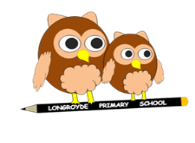 LONGROYDE PRIMARY SCHOOLAnti-Bullying PolicyThis policy has been written taking the following school aims and objectives into consideration.AIM No.3.  Develop an understanding of all regarding, race, gender, ability and disability.To ensure that boys and girls have the same access to all aspects of school life.To make children aware of the similarities and variations of religious, cultures, and customs within our society.AIM No.4.  Develop the child's self image and esteem.a. 	To provide a consistent experience in terms of expectations by all staff of the school.b. 	To provide a clear framework regarding acceptable behaviour.c. 	To value success in which ever area it is achieved.d. 	Provide opportunities for all pupils to experience the carrying out of responsibility.e. 	Seek opportunities to provide justifiable praise for every individual.f. 	Classroom management centres upon rewards and praise.AIM No.5.  Develop children as independent learners.a. 	Provide opportunities for each child to make meaningful decisions and choices.Provide experiences where children work as members of a team and help them to develop co-operative skills.AIM No.6.  Develop a caring attitude towards each other by behaving in a positive        and responsible manner.a. 	Adopt a positive approach towards developing good behaviour.b. 	Make children, parents and staff aware of expected standards of behaviour.e. 	Respond sympathetically to reports of problems by pupils or parents.f. 	Have a known system of sanctions when behaviour falls below the accepted standard.Aim No. 9  Provide experiences which will develop our pupils spiritual and moral        understanding.c.	To understand and develop attitudes and values to the rights and wrongs of 	certain issues.Statement of Intent We are committed to providing a caring, friendly, and safe environment for all of our pupils so they can learn in a relaxed and secure atmosphere.  Bullying or racism of any kind is unacceptable at our school.  If bullying does occur, all pupils should be able to tell and know that incidents will be dealt with promptly and effectively.  We are a TELLING school.  This means that anyone who knows that bullying is happening is expected to tell the staff.  Any racist incidents must also be reported.  We follow the Local Authority Policy on reporting these incidents which are done electronically each term.What is Bullying?Bullying is the use of aggression with the intention of hurting another person.  Bullying results in pain and distress to the victim. Bullying can be: Emotional    being unfriendly, excluding, tormenting (e.g. hiding books, threatening gestures)Physical       pushing, kicking, hitting, punching or any use of violence.Racist          racial taunts, graffiti, gestures.Sexual          unwanted physical contact or sexually abusive comments.Homophobic because of, or focusing on the issue of sexuality.Verbal          Name-calling, sarcasm, spreading rumours, teasing.Cyber           All areas of internet, such as e-mail and internet chat room misuse.  Mobile threats by text messaging and calls. Misuse of associated technology i.e. camera and video facilities.Why is it important to respond to Bullying? Bullying hurts.  No one deserves to be a victim of bullying.  Everybody has the right to be treated with respect.  Pupils who are bullying need to learn different ways of behaving. Schools have a responsibility to respond promptly and effectively to issues of bullying. Objectives of this Policy All governors, teaching and non-teaching staff, pupils and parents should have an understanding of what bullying is.All governors and teaching and non-teaching staff should know what the school policy is on bullying, and follow it when bullying is reported.All pupils and parents should know what the school policy is on bullying, and what they should do if bullying arises.As a school we take bullying seriously.  Pupils and parents should be assured that they will be supported when bullying is reported.Bullying will not be tolerated.Signs and Symptoms A child may indicate by signs or behaviour that he or she is being bullied.  Adults should be aware of these possible signs and that they should investigate if a child:Is frightened of walking to or from school.Doesn’t want to go on the school/public bus.Begs to be driven to school.Changes their usual routineIs unwilling to go to school (school phobic)Begins to truant.Becomes withdrawn, anxious or lacking in confidence.Starts stammering.Attempts or threatens suicide or runs away.Cries themselves to sleep at night or has nightmares.Feels ill in the morning.Begins to do poorly in school work.Comes home with clothes torn or books damaged.Has possessions which are damaged or “go missing”Asks for money and starts stealing money (to pay bully)Has dinner or other monies continually “lost”Has unexplained cuts or bruises.Comes home starving (money/lunch has been stolen)Becomes aggressive, disruptive or unreasonable.Is bullying other children or siblings.Stops eatingIs frightened to say what is wrong.Gives improbable excuses if any of the above.Is afraid to use the internet or mobile phone.Is nervous and jumpy when a cyber message is received.These signs and behaviours could indicate other problems, but bullying should be considered a possibility and should be investigated.ProceduresReport bullying incidents to staff.In cases of serious bullying, the incidents will be reported by staff.In serious cases parents should be informed and will be asked to come in to a meeting to discuss the problem.If necessary and appropriate, police will be consulted.The bullying behaviour or threats of bullying must be investigated and the bullying stopped quickly.An attempt will be made to help the bully (bullies) change their behaviour.Incidents need to be resolved, not just smoothed over.Those who feel aggrieved want to see justice done.Blame may not be all on one side.It may never be possible to prove what really happened.Few incidents can be resolved by the removal of the alleged bully from the school.Levels of tolerance may vary enormously.Expectations may be unrealistic. OutcomesThe bully (bullies) may be asked to genuinely apologise.  Other consequences may take place.In serious cases, suspension or even exclusion will be considered.If possible, the pupils will be reconciled.After the incident/incidents have been investigated and dealt with, each case will be monitored to ensure repeated bullying does not take place. Prevention. We will use KIDSCAPE methods of helping children to prevent bullying.  As and when appropriate, these may include:Writing a set of school rulesSigning a behaviour contract.Writing stories or poems or drawing pictures about bullying.Reading stories about bullying or having them read to a class or assembly.Making up role-plays (or using KIDSCAPE role-plays)Having discussions about bullying and why it matters.Incident ReportsThese provide an opportunity for children to report acts of bullying and provide a way of ‘telling’ in safety.  This procedure gives children a feeling that someone is listening to them and enables them to offload the worry.  We always encourage our children to tell.  We also provide a bully box outside the main office/reception area where children can leave reports in confidence.  Children can name these but further research by the Headteacher will take place to screen these reports.  The Headteacher will complete an incident report form and file in the Behavioural Referral Folder in the Headteacher’s office.PlaygroundOur playground areas are developing into a much more child centred resource.  We have designated areas on both sites where children can play football and/or basketball.  We look to prevent older children becoming too physical.  We have seating areas where children can sit and talk.  We then have a large section of playground where the children can skip or chase etc.  There are also painted games on some of the playground floors.  In addition, we have a grassed areas containing either a tyre park, an adventure playground, slides or wooden equipment.  At playtimes, morning and afternoon, we have three teachers and the Headteacher on duty and at lunchtimes the Headteacher leads the lunchtime supervisors.  At all times children are encouraged to tell duty teachers or lunchtime supervisors if they are experiencing problems with other children.  Our school council is active in ensuring that playtime is a happy time for all children.  One of their initiatives has been the “Buddy System”.Disciplinary System CurriculumAll teachers deal sensitively with situations that arise with children and we do encourage children to tell.  We have a comprehensive Positive Behaviour and Rewards System and our policy does rely on praise.  (see Positive Behaviour and Rewards Policy.)  We often reinforce our school code in assemblies by the use of stories and role play situations and all of our pupils and parents receive a copy of our School Code in order that preventative strategies can become influential.Disciplinary SystemWe take bullying very seriously at Longroyde.  When a child is being bullied:the victim is reassured and supported.the bully, depending on how serious the incident is counselled and parents are invited to school so that their influence and support can be involved.if the bully continues to victimise the same child then serious disciplinary procedures would follow - this would include exclusion.In conclusion, the message that all children should get is that Longroyde staff, children and parents will not tolerate bullying.  We want to counter the view that bullying in inevitable - we want to provide a positive ethos which brings everyone on board to prevent bullying.  We have agreed procedures to deal with bullying and we always want to create a safe environment for children to work and play in. HELP ORGANISATIONS:Advisory Centre for Education (ACE)               020 7354 8321Children’s Legal Centre                                                0845 345 4345KIDSCAPE Parents Helpline (Mon-Fri, 10-4) 0845 1 205 204Parentline Plus                                                  0808 800 2222Youth Access                                                               020 8772 9900Buying Online                                                               www.bullying.co.ukVisit the KIDSCAPE website www.kidscape.org.uk for further support, links and advice.For a copy of Kidscape’s free booklets “Stop Bullying”, Preventing Bullying” and “You Can Beat Bullying”, send a large (A4) self-addressed enveloped (marked “Bully Pack”) with 6 first class stamps to:            Kidscape            2 Grosvenor Gardens            London            SW1W 0DHThis policy replaces all previous policiesR. FoxAugust 2016